“When Is It Time?”Presented by Pam Kovacs Johnson, Owner/Founder of Friends Place Adult Day ServiceWe will learn to recognize the signs that your loved one is or has been at significant risk in their home, recognize caregiver’s limitations, factors leading to placement in a community and understanding the burden of care.March 24, 20152:00pm – 3:00pm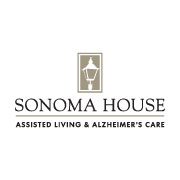 Seating is limited, please rsvp to 972.385.0500  or cseabaugh@sonomahouseal.com